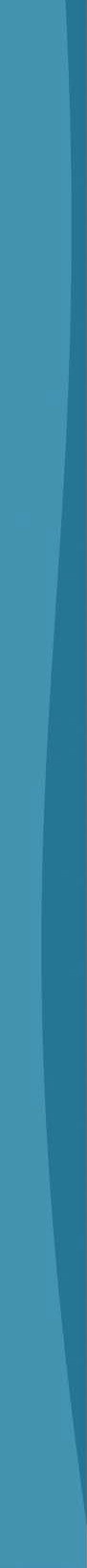 DISCLAIMER[Select the correct disclaimer statement from below based on the type of award, filling in the appropriate text and numbers where indicated.]Contracts:Study concept, oversight, and funding were provided by the US Department of the Interior (DOI), Bureau of Safety and Environmental Enforcement (BSEE), Oil Spill Preparedness Division (OSPD), Sterling, VA, under Contract Number . This report has been technically reviewed by BSEE, and it has been approved for publication. The views and conclusions contained in this document are those of the authors and should not be interpreted as representing the opinions or policies of the US Government, nor does mention of trade names or commercial products constitute endorsement or recommendation for use.Interagency and Intra-Agency Agreements (select “Interagency” for agreements with Agencies outside of the US Department of the Interior (DOI) or “Intra-Agency” for Agencies within DOI):This study was funded, in part, by the US Department of the Interior, Bureau of Safety and Environmental Enforcement (BSEE), Oil Spill Preparedness (OSPD), Sterling, VA, through [Interagency or Intra-Agency] Agreement Number  with the . This report has been technically reviewed by BSEE, and it has been approved for publication. The views and conclusions contained in this document are those of the authors and should not be interpreted as representing the opinions or policies of the US Government, nor does mention of trade names or commercial products constitute endorsement or recommendation for use.Cooperative Agreements:Study collaboration and funding were provided by the US Department of the Interior (DOI), Bureau of Safety and Environmental Enforcement (BSEE), Oil Spill Preparedness (OSPD), Sterling, VA, under Agreement Number . This report has been technically reviewed by BSEE, and it has been approved for publication. The views and conclusions contained in this document are those of the authors and should not be interpreted as representing the opinions or policies of the US Government, nor does mention of trade names or commercial products constitute endorsement or recommendation for use.REPORT AVAILABILITY[Enter the OSRR project number provided by the COR under the first source and the project title under the Search Term column for the second and third sources. If available, list other sources for the report and the associated information.]The PDF file for this report is available through the following sources. Click on the URL and enter the appropriate search term to locate the PDF: Sources: a) BSEE (2019), b) DOI [2021], c) National Technical Information Service (2021)CITATIONABOUT THE COVERACKNOWLEDGEMENTSGRAPHICAL ABSTRACT[A Graphical Abstract is required. Insert a single, concise, pictorial and visual summary of the project’s main [significant] findings. The Graphical Abstract should capture the content of the project report for readers at a single glance. See an example published Graphical Abstract below. The Graphical Abstract should be followed by a page break.Graphical Abstract Image size: Include an image with a minimum of 531 × 1328 pixels (h × w) using a minimum resolution of 300 ppi, highest resolution possible is preferred. The image should be scaled proportionally to fit within the page margins.  Check the resolution details of your image by saving the image on your computer. Right click on the File> Properties> Details> Image. No additional text, outline or synopsis should be included for the Graphical Abstract. However, for Section 508 compliance, provide an “alt text” description for the Graphical Abstract that provides a brief description of what is shown. Right click on the image and select “Edit Alt Text” to add a description. Text within a graphical abstract must meet color contrast standards. Standard text less than 12 pt regular must have a contrast ratio of 4.5 :1. Large text (14 pt bold or 18 pt regular) must have a contrast ratio of 3:1. Example Reference: Elsevier Science Authors Instructions: https://www.elsevier.com/authors/journal-authors/graphical-abstract]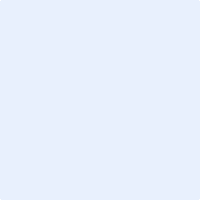 EXECUTIVE SUMMARYContentsList of Figures	iiList of Tables	ii1	Heading 1 Style	31.1	Heading 2 Style	31.1.1	Heading 3 Style	32	Notes	63	References	7Appendixes	84	Abbreviations and Acronyms	12List of FiguresFig. 1 P16400 Marco skimmer	2Fig. 2 MC 252 Target aromatics	3Fig. 3 Figure caption	3List of TablesTable 1 Sample table with heading style	1Table 2 Sample table in landscape orientation with data in columns aligned on the decimal (units)	9Heading 1 StyleDo not modify the style definitions in this template. Add a new style only if necessary. Heading styles are set to “Keep with next” to keep the heading with the first two lines of the subsequent paragraph to avoid page breaks between heading and text. “Widow/Orphan control” should be kept on throughout the document to avoid awkward line breaks. Each section should be followed by a section break. Subsections do not need to be followed by a section break.Heading 2 StyleThis is the Normal style. Heading styles in this template are all followed by the Normal style in the next paragraph. Spacing between headings and paragraphs is already set. Heading 3 StyleSee a sample table in Table 1. Use the Table Title style to automatically include the table title in the List of Tables. Table Column Head style is formatted for the column headers, and table text styles come in two sizes: Table Text (10 pt) and Table Text Smaller (9 pt).To align the numbers in a column on the decimal as shown in the fourth column of Table 1.Use the “Table Cell (left)” style Select the cells you want to alignDouble click on the lower part of the ruler around the place you want to put the decimal (or go to Paragraph > Tabs and enter an amount for the distance of the decimal from the left cell margin)Select “Decimal,” “Set,” and “OK.”Heading 4 StyleUse Headings 1–6 for the main body of the report. Headings 1–3 are listed in the Contents.Use Headings 7–9 for the appendix or appendixes. Heading 7 is listed in the Contents. Headings 8 and 9 may be used if needed.Heading 5 StyleList paragraph style automatically selected for bullets and ordered listsList paragraph style automatically selected for bullets and ordered listsList paragraph style automatically selected for bullets and ordered listsList paragraph style automatically selected for bullets and ordered listsUse the Numbered List style for numbered lists.Use the Numbered List style for numbered lists.Use the Numbered List style for numbered lists.Use the Numbered List style for numbered lists.Heading 6 StyleRefer to Figure 1 below for an example of the figure style. Use the caption style (Arial 10 pt bold) to include a short caption.  Figure Notes style (Arial 9pt) is may be used to include additional information about the figure. 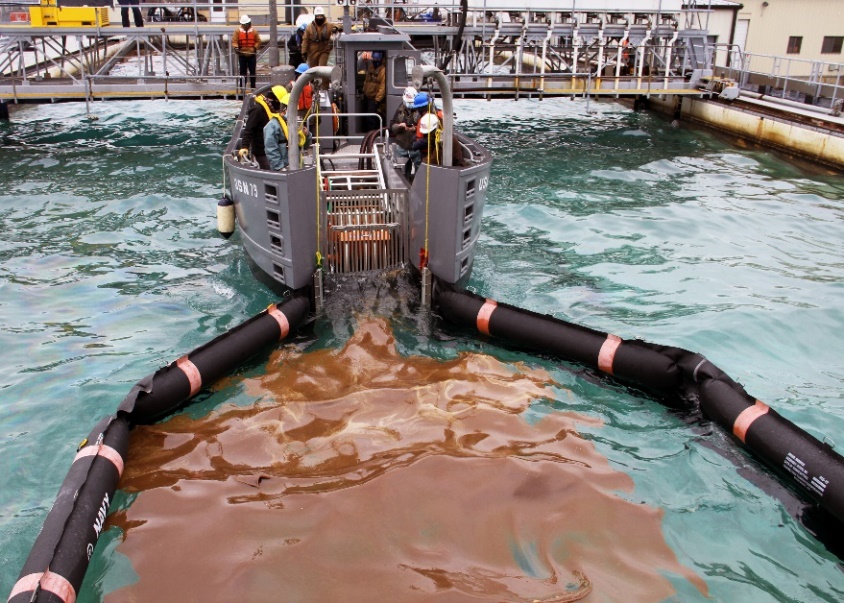 Fig.  P16400 Marco skimmerA combined team of personnel from Navy SUPSALV and Global PCCI measure the capabilities of P16400 Marco Class V Skimmer Vessel equipped with an Elastec Grooved X-Disc at Ohmsett (Photo: BSEE, 2021) Fig.  MC 252 Target aromaticsTarget analyte profiles for aromatics in fresh MC2552 source oil (riser fluid) (Shigenaka, 2015)Fig. 3  (Photo:  ,.)For photo credit, use the following format: (Photo: [Organization], [Year])NotesReferencesAppendixesAppendix A: Technical SummaryREPORT TITLE: CONTRACT NUMBER(S): FISCAL YEARS(S) OF PROJECT FUNDING: CUMULATIVE PROJECT COST: COMPLETION DATE OF REPORT: BSEE COR(S): BSEE CO(S): PROJECT MANAGER(S): AFFILIATION OF PROJECT MANAGER: ADDRESS: PRINCIPAL INVESTIGATOR(S)*: KEY WORDS: * The affiliation of the Principal Investigators(s) may be different than that listed for Project Manager(s).Appendix B: Heading Style 7Heading Style 8 Optional elements include any additional information, data, or exhibits that support or amplify text contained in the report.  These elements could include tables, figures, maps, text, etc.Heading 9 StyleNormal styleAppendix C: Sample Table in Landscape Orientation Abbreviations and AcronymsBureau of Safety and Environmental EnforcementOil Spill Preparedness Division(Photo: )OSRR # Authors: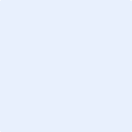 Prepared under  ByDocument SourceSearch TermURLBureau of Safety and Environmental Enforcement (BSEE)Project Number – https://www.bsee.gov/what-we-do/research/oil-spill-preparedness/oil-spill-response-research U.S. Department of the Interior Libraryhttps://library.doi.gov/uhtbin/cgisirsi/?ps=8L0mpW5uPV/SIRSI/X/60/495/XNational Technical Reports Libraryhttps://ntrl.ntis.gov/NTRL/ Table  Sample table with heading styleTable  Sample table with heading styleTable  Sample table with heading styleTable  Sample table with heading styleColumn header 1 (left-aligned)Column header 2(left-aligned)Column header 3 (left-aligned)Column header 4 (left-aligned)Row 10.33Row 265.21Row 3452.398Table  Sample table in landscape orientation with data in columns aligned on the decimal (units)Table  Sample table in landscape orientation with data in columns aligned on the decimal (units)Table  Sample table in landscape orientation with data in columns aligned on the decimal (units)Table  Sample table in landscape orientation with data in columns aligned on the decimal (units)Table  Sample table in landscape orientation with data in columns aligned on the decimal (units)Table  Sample table in landscape orientation with data in columns aligned on the decimal (units)Table  Sample table in landscape orientation with data in columns aligned on the decimal (units)Row HeaderColumn Header 1Column Header 2Column Header 3Column Header 4Column Header 5Column Header 6Row 10.000.000.000.000.000.00Row 20.000.000.000.000.000.00Row 300.0000.0000.0000.0000.0000.00Row 400.0000.0000.0000.0000.0000.00Row 5000.00000.00000.00000.00000.00000.00Row 60.000.000.000.000.000.00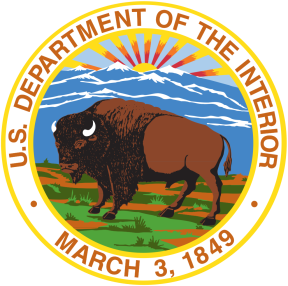 Department of the Interior (DOI)The Department of the Interior protects and manages the Nation's natural resources and cultural heritage; provides scientific and other information about those resources; and honors the Nation’s trust responsibilities or special commitments to American Indians, Alaska Natives, and affiliated island communities.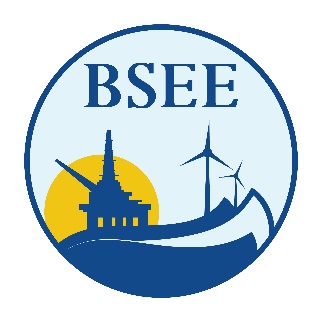 Bureau of Safety and Environmental Enforcement (BSEE)The mission of the Bureau of Safety and Environmental Enforcement works to promote safety, protect the environment, and conserve resources offshore through vigorous regulatory oversight and enforcement.BSEE Oil Spill Preparedness Program BSEE administers a robust Oil Spill Preparedness Program through its Oil Spill Preparedness Division (OSPD) to ensure owners and operators of offshore facilities are ready to mitigate and respond to substantial threats of actual oil spills that may result from their activities. The Program draws its mandate and purpose from the Federal Water Pollution Control Act of October 18, 1972, as amended, and the Oil Pollution Act of 1990 (October 18, 1991). It is framed by the regulations in 30 CFR Part 254 – Oil Spill Response Requirements for Facilities Located Seaward of the Coastline, and 40 CFR Part 300 – National Oil and Hazardous Substances Pollution Contingency Plan. Acknowledging these authorities and their associated responsibilities, BSEE established the program with three primary and interdependent roles: Preparedness Verification,Oil Spill Response Research, and Management of Ohmsett - the National Oil Spill Response Research and Renewable Energy Test Facility. The research conducted for this Program aims to improve oil spill response and preparedness by advancing the state of the science and the technologies needed for these emergencies. The research supports the Bureau’s needs while ensuring the highest level of scientific integrity by adhering to BSEE’s peer review protocols. The proposal, selection, research, review, collaboration, production, and dissemination of OSPD’s technical reports and studies follows the appropriate requirements and guidance such as the Federal Acquisition Regulation and the Department of Interior’s policies on scientific and scholarly conduct.